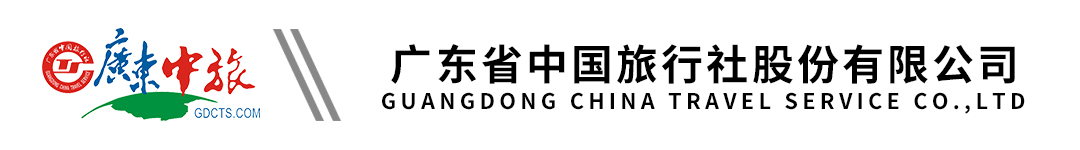 【食足10餐】超五星鹿湖冰泉  叹丰盛海鲜自助晚餐   南澳青澳湾踏浪畅泳  潮州古城灯光盛宴  白鹭湖3天行程单行程安排集合站点费用说明购物点其他说明产品编号YD1602640066mK出发地广州市目的地潮州市行程天数3去程交通无返程交通无参考航班无无无无无产品亮点尊贵住宿：升级1晚住超五星鹿湖酒店（价值1388元），房间60平方米，每人2次温泉！尊贵住宿：升级1晚住超五星鹿湖酒店（价值1388元），房间60平方米，每人2次温泉！尊贵住宿：升级1晚住超五星鹿湖酒店（价值1388元），房间60平方米，每人2次温泉！尊贵住宿：升级1晚住超五星鹿湖酒店（价值1388元），房间60平方米，每人2次温泉！尊贵住宿：升级1晚住超五星鹿湖酒店（价值1388元），房间60平方米，每人2次温泉！天数行程详情用餐住宿D1出发地—汕头—潮州（含2点心、下午茶、宵夜）早餐：X     午餐：X     晚餐：X   潮州准三酒店（兰欧/利安/宜家/喜悦/同级）D2潮州——丰顺鹿湖温泉（含早餐、点心、下午茶、自助晚餐）早餐：√     午餐：X     晚餐：√   五星鹿湖温泉酒店D3丰顺——潮州——出发地（含自助早餐、午餐）早餐：√     午餐：√     晚餐：X   无名称回程上车时间单价(元/人)回程上车时间单价(元/人)番禺广场（地铁A出口）√07:400-0杨箕地铁站A出口√07:000-0费用包含1、交通：按实际参团人数安排空调旅游巴士，每人一正座；1、交通：按实际参团人数安排空调旅游巴士，每人一正座；1、交通：按实际参团人数安排空调旅游巴士，每人一正座；费用不包含1、费用包含以外的一起个人消费。1、费用包含以外的一起个人消费。1、费用包含以外的一起个人消费。项目类型描述停留时间参考价格乳胶体验馆、厨具店、保健馆、灵芝店床上用品、厨具、保健品、灵芝制品购物场所：（导游根据实际情况安排游客参观3个购物店，4选3，进店为准，自愿购买）90 分钟预订须知1、我社将按实际人数安排合适车型，并安排巴士座位，上车请对号入座；车牌号、座位号以及陪同联系方式将在出行前一天20：00点前以短信形式通知，敬请留意；如您在出行前一天20：00尚未收到短信，请速来电咨询。请客人准时到达出团集合地点，过时不候。2、旅行社会按照本团客人的报名先后顺序统一安排坐车座位。如车上有老弱妇孺需要照顾的，请客人自觉礼让。3、客人应妥善保管自己的行李物品（特别是现金、有价证券以及贵重物品等）。4、本团不发旅行袋及旅游帽及矿泉水。温馨提示1、客人出团当天需要出示穗康码和接受体温测量，如出现下列情况之一，视为因客人原因退团，按照《广州市国内旅游组团合同》第28条约定处理。旅行社有权拒绝客人上车，客人应自觉配合。保险信息贴心安排：为每位客人提供1个一次性医疗口罩，上车前测量体温